graduate COMMITTEE 
curriculum PROPOSAL FORM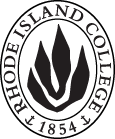 Cover page						Scroll over blue text to see further instructionsB.  NEW OR REVISED COURSES:D. SignaturesChanges that directly impact more than one department/program MUST have the signatures of all relevant department chairs, program directors, and relevant dean (e.g. when creating/revising a program using courses from other departments/programs). Proposals that do not have appropriate approval signatures will not be considered. Type in name of person signing and their position/affiliation.Send electronic files of this proposal and accompanying catalog copy to graduatecommittee@ric.edu and a printed or electronic signature copy of this form to the current Chair of Graduate Committee. Check Graduate Committee website for due dates.D.1. Approvals:   required from programs/departments/deans who originate the proposal.  may include multiple departments, e.g., for joint/interdisciplinary prposals. D.2. Acknowledgements: REQUIRED from OTHER PROGRAMS/DEPARTMENTS IMPACTED BY THE PROPOSAL. SIGNATURE DOES NOT INDICATE APPROVAL, ONLY AWARENESS THAT THE PROPOSAL IS BEING SUBMITTED.  List all other programs and departments affected by this proposal.  Signatures from these departments are required in the signature section. CONCERNS SHOULD BE BROUGHT TO THE GRADUATE COMMITTEE MEETING FOR DISCUSSION. A.1. Course or programSPED 515: Early Childhood Developmental Screening and AssessmentSPED 515: Early Childhood Developmental Screening and AssessmentSPED 515: Early Childhood Developmental Screening and AssessmentSPED 515: Early Childhood Developmental Screening and AssessmentSPED 515: Early Childhood Developmental Screening and AssessmentReplacing A.2. Proposal typeCourse:  creationCourse:  creationCourse:  creationCourse:  creationCourse:  creationA.3. OriginatorKalli KempKalli KempHome departmentHome departmentSpecial Education DepartmentSpecial Education DepartmentA.4. Rationale/ContextThe purpose of this proposal is toCreate a 3-credit course that is designed to acquaint students with contemporary principles and practices of individualized child and family assessment. The course includes several major components including discussing the principles and practices of the referral and evaluation process for special education for young children, approaches to assessing the development and functioning of young children in the major domains, assessment of family priorities and needs, administering and interpreting assessment results, and using assessment results to develop individualized plans for children.  SPED 515 is similar to a previous course, SPED 415, that is offered as part of the B.S. in Early Childhood program and is a prerequisite to the M.Ed. in Early Childhood Special Education program.  SPED 415 is being revised to be more appropriate for candidates in the B.S. in Early Childhood program, however, that requires that the content previously covered in SPED 415 be provided in the M.Ed. in EC SPED program.  This content is important for teacher candidates in this program.  This change is expected to provide a better developmental trajectory of learning for candidates in both programs.The purpose of this proposal is toCreate a 3-credit course that is designed to acquaint students with contemporary principles and practices of individualized child and family assessment. The course includes several major components including discussing the principles and practices of the referral and evaluation process for special education for young children, approaches to assessing the development and functioning of young children in the major domains, assessment of family priorities and needs, administering and interpreting assessment results, and using assessment results to develop individualized plans for children.  SPED 515 is similar to a previous course, SPED 415, that is offered as part of the B.S. in Early Childhood program and is a prerequisite to the M.Ed. in Early Childhood Special Education program.  SPED 415 is being revised to be more appropriate for candidates in the B.S. in Early Childhood program, however, that requires that the content previously covered in SPED 415 be provided in the M.Ed. in EC SPED program.  This content is important for teacher candidates in this program.  This change is expected to provide a better developmental trajectory of learning for candidates in both programs.The purpose of this proposal is toCreate a 3-credit course that is designed to acquaint students with contemporary principles and practices of individualized child and family assessment. The course includes several major components including discussing the principles and practices of the referral and evaluation process for special education for young children, approaches to assessing the development and functioning of young children in the major domains, assessment of family priorities and needs, administering and interpreting assessment results, and using assessment results to develop individualized plans for children.  SPED 515 is similar to a previous course, SPED 415, that is offered as part of the B.S. in Early Childhood program and is a prerequisite to the M.Ed. in Early Childhood Special Education program.  SPED 415 is being revised to be more appropriate for candidates in the B.S. in Early Childhood program, however, that requires that the content previously covered in SPED 415 be provided in the M.Ed. in EC SPED program.  This content is important for teacher candidates in this program.  This change is expected to provide a better developmental trajectory of learning for candidates in both programs.The purpose of this proposal is toCreate a 3-credit course that is designed to acquaint students with contemporary principles and practices of individualized child and family assessment. The course includes several major components including discussing the principles and practices of the referral and evaluation process for special education for young children, approaches to assessing the development and functioning of young children in the major domains, assessment of family priorities and needs, administering and interpreting assessment results, and using assessment results to develop individualized plans for children.  SPED 515 is similar to a previous course, SPED 415, that is offered as part of the B.S. in Early Childhood program and is a prerequisite to the M.Ed. in Early Childhood Special Education program.  SPED 415 is being revised to be more appropriate for candidates in the B.S. in Early Childhood program, however, that requires that the content previously covered in SPED 415 be provided in the M.Ed. in EC SPED program.  This content is important for teacher candidates in this program.  This change is expected to provide a better developmental trajectory of learning for candidates in both programs.The purpose of this proposal is toCreate a 3-credit course that is designed to acquaint students with contemporary principles and practices of individualized child and family assessment. The course includes several major components including discussing the principles and practices of the referral and evaluation process for special education for young children, approaches to assessing the development and functioning of young children in the major domains, assessment of family priorities and needs, administering and interpreting assessment results, and using assessment results to develop individualized plans for children.  SPED 515 is similar to a previous course, SPED 415, that is offered as part of the B.S. in Early Childhood program and is a prerequisite to the M.Ed. in Early Childhood Special Education program.  SPED 415 is being revised to be more appropriate for candidates in the B.S. in Early Childhood program, however, that requires that the content previously covered in SPED 415 be provided in the M.Ed. in EC SPED program.  This content is important for teacher candidates in this program.  This change is expected to provide a better developmental trajectory of learning for candidates in both programs.The purpose of this proposal is toCreate a 3-credit course that is designed to acquaint students with contemporary principles and practices of individualized child and family assessment. The course includes several major components including discussing the principles and practices of the referral and evaluation process for special education for young children, approaches to assessing the development and functioning of young children in the major domains, assessment of family priorities and needs, administering and interpreting assessment results, and using assessment results to develop individualized plans for children.  SPED 515 is similar to a previous course, SPED 415, that is offered as part of the B.S. in Early Childhood program and is a prerequisite to the M.Ed. in Early Childhood Special Education program.  SPED 415 is being revised to be more appropriate for candidates in the B.S. in Early Childhood program, however, that requires that the content previously covered in SPED 415 be provided in the M.Ed. in EC SPED program.  This content is important for teacher candidates in this program.  This change is expected to provide a better developmental trajectory of learning for candidates in both programs.A.5. Student impactThis course is expected to have positive impacts for candidates in supporting their knowledge and skills in the evaluation and assessment process. This course is expected to have positive impacts for candidates in supporting their knowledge and skills in the evaluation and assessment process. This course is expected to have positive impacts for candidates in supporting their knowledge and skills in the evaluation and assessment process. This course is expected to have positive impacts for candidates in supporting their knowledge and skills in the evaluation and assessment process. This course is expected to have positive impacts for candidates in supporting their knowledge and skills in the evaluation and assessment process. This course is expected to have positive impacts for candidates in supporting their knowledge and skills in the evaluation and assessment process. A.6. Impact on other programsStudents in the M.Ed. in Severe Intellectual Disabilities take this course.  This is expected to have positive impacts for these students. Students in the M.Ed. in Severe Intellectual Disabilities take this course.  This is expected to have positive impacts for these students. Students in the M.Ed. in Severe Intellectual Disabilities take this course.  This is expected to have positive impacts for these students. Students in the M.Ed. in Severe Intellectual Disabilities take this course.  This is expected to have positive impacts for these students. Students in the M.Ed. in Severe Intellectual Disabilities take this course.  This is expected to have positive impacts for these students. Students in the M.Ed. in Severe Intellectual Disabilities take this course.  This is expected to have positive impacts for these students. A.7. Resource impactFaculty PT & FT: No impact notedNo impact notedNo impact notedNo impact notedNo impact notedA.7. Resource impactLibrary:No impact notedNo impact notedNo impact notedNo impact notedNo impact notedA.7. Resource impactTechnologyNo impact notedNo impact notedNo impact notedNo impact notedNo impact notedA.7. Resource impactFacilities:No impact notedNo impact notedNo impact notedNo impact notedNo impact notedA.7. Resource impactPromotion/ Marketing needs Promotional materials will be required to communicate updated program and course information.Promotional materials will be required to communicate updated program and course information.Promotional materials will be required to communicate updated program and course information.Promotional materials will be required to communicate updated program and course information.Promotional materials will be required to communicate updated program and course information.A.8. Semester effectiveFall 2019A.9. Rationale if sooner than next fallA.9. Rationale if sooner than next fallNewB.1. Course prefix and number SPED 515B.2. Cross listing number if anyB.3. Course title Early Childhood Developmental Screening and AssessmentB.4. Course description Interdisciplinary assessment procedures and development of IEPs are covered. Emphasis is placed on assessment strategies that are used to develop responsive and meaningful programs for families and children with disabilities.B.5. Prerequisite(s)Graduate status, SPED 513 or consent of program advisor.B.6. OfferedFall  B.7. Contact hours 3B.8. Credit hours3B.9. Justify differences if anyB.10. Grading system Letter grade  B.11. Instructional methodsLecture  B.12.CategoriesRequired for program  | Required for CertificationB.13. How will student performance be evaluated?Attendance  | Class participation Fieldwork | Presentations  | Papers  | Class Work  | Projects | B.14. Redundancy with, existing coursesN/AB. 15. Other changes, if anyB.16. Course learning outcomes: List each outcome in a separate rowProfessional organization standard(s), if relevant How will the outcome be measured?Understand the alternative purposes for which assessment information is collected; such applications include screening, program eligibility, IEP/IFSP planning, progress monitoring, educational planning, program termination, and interagency coordination and collaboration. (RIPTS 2, 3, 9; CEC 4; Data-Based Instruction)Assessment Protocol ReviewClass AssignmentsUnderstand essential concepts of tests and measurement (e.g. reliability, validity, normative samples). (RIPTS 9; CEC 4, Data-Based Instruction)Assessment Protocol ReviewClass AssignmentsTo understand the various skills domains in children (e.g. cognitive, developmental, motor, communication, psychosocial) which influence level of functioning, and to become familiar with representative assessment measures in each domain. (RIPTS 1, 3, 9; CEC 1, 4; Standards-Based Instruction, Data-Based Instruction)Assessment Protocol ReviewClass AssignmentsChild and Family Assessment ProjectTo understand methods of identifying family strengths, needs, resources, and priorities as they relate to the assessment, service planning and implementation process, and to consider this information and collaborate with families to make decisions for young children with exceptionalities. (RIPTS 7, 11; CEC 1, 4, 6, 7; Equity, Data-Based Instruction)Child and Family Assessment ProjectClass AssignmentsTo understand the role of cultural and linguistic diversity in assessment selection and interpretation. (RIPTS 4, 9, 11; CEC 1, 4, 6; Equity)Child and Family Assessment ProjectClass AssignmentsTo understand basic principles of assessment administration, interpretation, application, and confidentiality of findings. (RIPTS 9, 11; CEC 4, 6; Data-Based Instruction)Child and Family Assessment ProjectAssessment Protocol ReviewClass AssignmentsTo demonstrate competency in data-based decision making and service planning on the basis of various sources of information. (RIPTS 3, 9; CEC 4, 5, 6, 7; Data-Based Instruction)Child and Family Assessment ProjectClass AssignmentsTo demonstrate competency in writing evaluation reports and preparing standards- and data-based individualized education plans and individualized family service plans on the basis of comprehensive, multi-disciplinary assessment information with active parent participation and decision-making. (RIPTS 2, 3, 9; CEC 4, 5, 6, 7; Standards-Based Instruction, Data-Based Instruction)Child and Family Assessment ProjectClass AssignmentsB.17. Topical outline:  Do NOT insert a full syllabus, only the topical outlineEvaluation ProcessLegal Overview as related to evaluationReferralEvaluationDisability CategoriesSpecial Education EligibilityPurposes of AssessmentFamily InvolvementIncluding Families in AssessmentEco-MapInterviewing FamiliesAssessment with Culturally and Linguistically Diverse Families/ChildrenStandardized AssessmentNorm Referenced AssessmentsReliabilityValidityAssessment ModelsObservational AssessmentClassroom AssessmentsInformal AssessmentsAssessment of Developmental DomainsCognitiveSocial-EmotionalCommunicationSensoryMotor AdaptiveRepresentative Assessment Measures in each DomainInterpreting Assessment DataAnalyzing and Interpreting Assessment InformationWriting Evaluation Reports Assessment to GoalsWriting IEPsDeveloping Intervention/Lesson Plans based on Assessment InformationEarly Childhood OutcomesUsing Assessment Information to Understand Early Childhood OutcomesCompleting COSF formsINSTRUCTIONS FOR PREPARING THE CATALOG COPY:  The proposal must include all relevant pages from the college catalog, and must show how the catalog will be revised.  (1) Go to the “Forms and Information” page on the Graduate Committee website. Scroll down until you see the Word files for the current catalog. (2) Download ALL catalog sections relevant for this proposal, including course descriptions and/or other affected programs.  (3) Place ALL relevant catalog copy into a single file.  Put page breaks between sections and delete any catalog pages not relevant for this proposal. (4) Using the track changes function, revise the catalog pages to demonstrate what the information should look like in next year’s catalog.  (5) Check the revised catalog pages against the proposal form, especially making sure that program totals are correct if adding/deleting course credits.  NamePosition/affiliationSignatureDateKalli KempProgram Director of Early Childhood Special Education M.Ed. ProgramYing Hui-MichaelChair of Special Education Gerri August or Julie HorwitzCo-Deans of FSEHDNamePosition/affiliationSignatureDateSue DellProgram Director of Severe Intellectual Disabilities M.Ed. Program